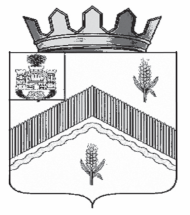 РОССИЙСКАЯ ФЕДЕРАЦИЯ ОРЛОВСКАЯ ОБЛАСТЬАДМИНИСТРАЦИЯ МОХОВСКОГО СЕЛЬСКОГО ПОСЕЛЕНИЯ ЗАЛЕГОЩЕНСКОГО РАЙОНАПОСТАНОВЛЕНИЕ09 ноября 2018 года 									№ 39с. МоховоеО внесении адреса объекта адресации в ФИАС В соответствии с Федеральными законами  от 28 декабря 2013 года                 № 443-ФЗ «О федеральной информационной адресной системе и о внесении изменений в Федеральный закон «Об общих принципах организации местного самоуправления в Российской Федерации», постановлением Правительства Российской Федерации от 19 ноября 2014 года № 1221                   «Об утверждении Правил присвоения, изменения и аннулирования адресов», постановлением Администрации Моховского сельского поселения                          от 29.12. 2014 года № 26 «Об утверждении Правил присвоения, изменения              и аннулирования адресов на территории Моховского сельского поселения»,               в связи с упорядочиванием адресной системы Моховского сельского поселения:ПОСТАНОВЛЯЮ:1. Внести сведения об адресе объектов адресации Моховского сельского поселения в Федеральную информационную адресную систему согласно приложению.2. Постановление вступает в силу со дня его подписания, подлежит обнародованию и размещению на официальном сайте администрации Моховского сельского поселения Залегощенского района Орловской области  в сети «Интернет».3. Контроль за исполнением настоящего постановления оставляю                   за собой.  Глава сельского поселения                                                                  А.А. ПиняевПриложение Реестр объектов адресации Моховского сельского поселения Залегощенского района Орловской областидля внесения в ФИАСУтвержденопостановлением администрацииМоховского сельского поселенияЗалегощенского района Орловской областиот 09 ноября 2018 № 39ОбъектадресацииНаименованиеНаименованиеНаименованиеНаименованиеНаименованиеНаименованиеНаименованиеОбъектадресациистранысубъектамуниципального районасельского поселениянаселённого пунктаулицыдомаблок жилого дома блокированной застройкиРоссийская ФедерацияОрловская областьЗалегощенский районМоховскоесельское поселениепоселок СтепнойСадовая20/1блок жилого дома блокированной застройкиРоссийская ФедерацияОрловская областьЗалегощенский районМоховскоесельское поселениепоселок СтепнойСадовая20/2земельный участокРоссийская ФедерацияОрловская областьЗалегощенский районМоховскоесельское поселениепоселок СтепнойСадовая20/1земельный участокРоссийская ФедерацияОрловская областьЗалегощенский районМоховскоесельское поселениепоселок СтепнойСадовая20/2земельный участокРоссийская ФедерацияОрловская областьЗалегощенский районМоховскоесельское поселениепоселок КировскийДачная1